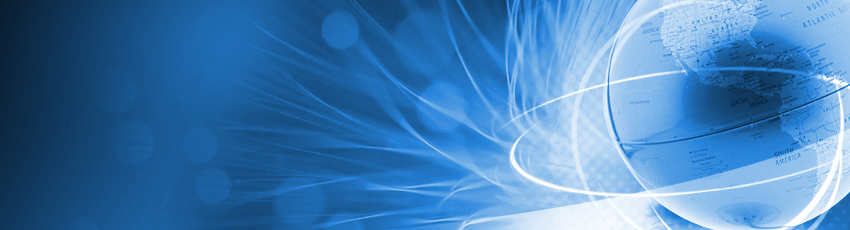 Reedley College, Spring 2013 SyllabusObjectives:This course is an introduction to earth science emphasizing K-6 teacher preparation with an emphasis on basic topics and principles in geology. Earth science topics include but are not limited to earthquakes, volcanoes, rock and mineral formation, oceanography, astronomy, and meteorology. The class is intended for transfer Liberal Studies Blended Major students. Attendance:It is imperative that you attend all of the class meetings.  Because we only meet twice per week, one absence is a great deal of material missed.  Every student is responsible for all material covered in class, whether or not they attended class or not.Make-ups:I understand that sometimes things happen that cannot be avoided.  Because of this lowest quiz score will be dropped.  Lab and exam make-ups are not permitted unless, due to extenuating circumstances, prior arrangements are made. Late work is not accepted and quizzes cannot be taken at a later date.Grade ScaleClass Participation											5%Involves professional attitude, preparation for class, involvement in activities, consideration of instructor, classmates and class materials, punctuality.  I will not reward bad attitudes, tardiness, or absenteeism.  Five points per day are awarded for participation.  Homework Assignments										5%Homework assignments are due at the beginning of the class. No late assignments will be accepted. Quizzes												15%	All quizzes should be considered “pop” quizzes – many will be announced but not all. Most of the quizzes will be in class while others may be posted on blackboard. Any in class quizzes will be given in the first 15 minutes of class. No make-ups for quizzes will be given. Lab Activities and Assignments 									20%		The lab portion of the class is worth 20% of your grade. Labs are due at the end of the lab period unless prior arrangements are made with the instructor. Any lab not turned in by the start of the next lab period will be considered a missed lab and constitutes as a zero. Labs may not be made up.Exams												 45%	4 Exams will be given for this class, 3 Midterms and a Final. Each exam will be worth 10%.The dates for all may be found in the schedule portion of this syllabus and students are responsible for knowing those dates. Missed exams cannot be made up.Student Presentations & Lesson Plans 								10%Each student will be required to give a 10 – 12 minute presentation on an earth science topic. The primary purpose of the presentation is in introducing the class to an activity on a specific topic in Earth Science. There are 3 acceptable formats for your presentation. 1) a hands on activity which you do with the class as student participants, 2) a demonstration before the class where you demonstrate an activity that could be done in a classroom, or 3) a presentation  (for example, PowerPoint) showing an actual class project you have done with K-6 class showing us the results (photos, graphs, information from the experiment). Students may present by themselves or in pairs. If presenting as a group of 2 the time requirement extends to 20 minutes.Each presentation must be accompanied by a lesson plan. Lesson plan  should include the following sections. Introduction, Objective, Attention Grabber, Content, Activities and Worksheets (Hands on Activities, Visuals, & Worksheets), Assessment, Conclusions, and References Cited. The lesson plan should be typed/word processed. It should be a minimum of 2 pages in length with references cited. Working Conditions:Please be considerate of your classmates and instructor.  Avoid talking when your instructor is talking, and help keep the lab clean and organized. Handle the lab materials with care.When you are ready to leave lab, please clean up your area.Do not write on, scratch, or stick gum on the countertops or furniture!!No food or drink in the class!Please keep cell phones on “silent”.Students with DisabilitiesIf you have a verified need for an academic accommodation or materials in alternate media (i.e.: Braille, large print, electronic text, etc.) per the Americans with Disabilities Act or Section 504 of the Rehabilitation Act, please notify your instructor in writing (confidential) so that we can make the proper accommodations for you.“CheatingCheating is the act or attempted act of taking an examination or performing an assigned, evaluated task in a fraudulent or deceptive manner, such as having improper access to answers, in an attempt to gain an unearned academic advantage. Cheating may include, but is not limited to, copying from another’s work, supplying one’s work to another, giving or receiving copies of examinations without an instructor’s permission, using or displaying notes or devices inappropriate to the conditions of the examination, allowing someone other than the officially enrolled student to represent the student, or failing to disclose research results completely.PlagiarismPlagiarism is a specific form of cheating: the use of another’s words or ideas without identifying them as such or giving credit to the source. Plagiarism may include, but is not limited to, failing to provide complete citations and references for all work that draws on the ideas, words, or work of others, failingto identify the contributors to work done in collaboration, submitting duplicate work to be evaluated in different courses without the knowledge and consent of the instructors involved, or failing to observe computer security systems and software copyrights. Incidents of cheating and plagiarism may result inany of a variety of sanctions and penalties, which may range from a failing grade on the particular examination, paper, project, or assignment in question to a failing grade in the course, at the discretion of the instructor and depending on the severity and frequency of the incidents.Authority and Disciplinary ActionsInstructors shall be in charge of their classes and students are under obligation to respect the authority of each instructor. Reedley College seeks to develop responsible, democratic citizenship among the students enrolled. Students are responsible for their conduct. Failure to adhere to the college’s standards will result in disciplinary action. The college reserves the right to exclude at any time a student who violates student conduct standards and/or is not taking proper advantage of the opportunities offered. (See Student Right to Know on page 10 [of the Reedley College 2010-2012 Catalog]). Reedley College reserves the right to exclude at any time a student who, in the judgment of the administration, is nottaking proper advantage of the opportunities offered.Removal from Class byInstructorReedley College’s Student Code of Conduct Policy (BoardPolicy 5520 and Educational Code 76032) authorizes aninstructor to remove a disruptive student from his or herclass for the day of the removal and the next class meeting.The instructor shall immediately report the removal to theVice President of Student Services. During the period ofremoval, a student shall not be returned to the class fromwhich he or she was removed without the concurrence of theinstructor of the class.”  - Reedley College 2010-2012 Catalog.Please note:  This syllabus and schedule may be subject to change.Reedley College Spring 2013GradesPercentA89.5 - 100B79.5 – 89.4C69.5 – 79.4D59.5 – 69.4F<59.5DateMonday DateWednesday1/7Introduction to Earth Science & Scientific Method1/9Topographic Map Lecture1/14Lab 1. Topographic Maps1/16Ch. 6 - Faults & EarthquakesCompleted Readings: pp. 170 - 1961/21No Class Martin Luther King Day1/23Lab 2. Faults & Earthquakes 1/28Ch. 5 - Continental Drift & Plate TectonicsCompleted Readings: pp. 140 – 1691/30Lab 3. Continental Drift & Plate Tectonics2/4Ch. 1 - MineralsCompleted Readings: pp. 20 - 41 2/6Lab 4. Minerals 2/11Presentation Workshop & Exam  1 Review2/13Exam 1 2/18No Class President’s Day 2/20Ring of Fire Presentation topic choices Due2/25Ch. 2- Igneous Rocks & VolcanoesCompleted Readings: pp. 42 – 54 & 206 – 2352/27Lab 5. Igneous Rocks & Volcanoes 3/4Ch. 2 – Weathering, Sedimentary Rocks & Meteamorphic  RocksCompleted Readings: pp. 54 - 713/6Lab 6. Sedimentary & Metamorphic Rocks3/11Exam  2 Review3/13Exam 23/18Ch. 3 - Surface water & Ground waterCompleted Readings: pp. 78 – 109 3/20Lab 7. Water and the Water Cycle3/25Spring Break3/27Spring Break 4/1Ch. 11 - Heating the Atmosphere & Reason for the SeasonsCompleted Readings: pp. 308 - 3394/3Lab 8.  Atmosphere & Seasons Rough Draft / Outline due4/8Ch 14. Weather Patterns & Severe WeatherCompleted Readings: pp. 390-4164/10Lab 9.  Severe Weather4/15Ch. 15 - Nature of the Solar System Completed Readings: pp. 418 - 4544/17Lab 10.  Solar Systems4/22Exam 3 Review4/24Exam 34/29Student Presentations5/1Student Presentations 5/6Student Presentations5/8Student Presentations Final Exam Review5/13Final Exam Monday May 13th  from 4:00 pm – 5:50 pmFinal Exam Monday May 13th  from 4:00 pm – 5:50 pmFinal Exam Monday May 13th  from 4:00 pm – 5:50 pm